GUIA DE AUTOAPRENDIZAJE Nº12 QUÍMICAIIº MEDIONombre_______________________________________ Curso:_______ Fecha: ____                            NOMENCLATURA DE COMPUESTOS ORGÁNICOSEn la guía anterior pusimos los énfasis en aprender la tetravalencia del carbono, fórmula molecular y reconocimiento de la clasificación de los hidrocarburos. En esta guía aprenderás sobre la nomenclatura, es decir, sobre la forma de nombrar los compuestos orgánicos. Nos basaremos en la nomenclatura I.U.P.A.C. (unión internacional de química pura y aplicada). Este organismo fija las reglas para nombrar compuestos químicos.Los compuestos orgánicos se nombran segúnEl número de carbonos:  se usan los prefijos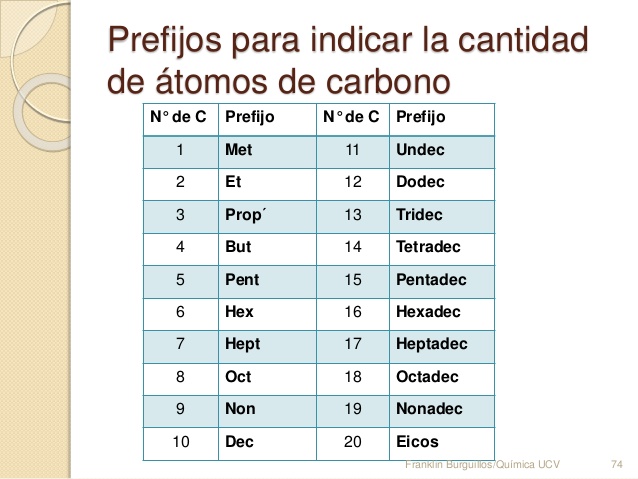 Según el tipo de enlace (simple, doble o triple): alcano, alqueno o alquino llevarán la terminación ano, eno o ino.En las moléculas insaturadas (alquenos y alquinos) se debe colocar la ubicación del carbono donde se encuentra el enlace doble o triple.EJEMPLO  CH3-CH2-CH2-CH3          BUTANOCH2=CH-CH2-CH3          1-BUTENOCH3-C≡C-CH3                  2-BUTINO C5H8                                  PENTINOC3H8                                  PROPANOC7H14                                HEPTENO  ACTIVIDAD1.-Responde las siguientes preguntas¿Qué es la nomenclatura?¿De qué depende el nombre de los hidrocarburos??2.- Escribe el nombre de los siguientes compuestosCH≡CH                    ____________C7H14                      ____________CH3-CH3                ____________C6H10                       ____________CH3-CH2-CH3         ____________C3H6                                   ____________CH=CH-CH2-CH3    ___________ CH4                       ____________C4H6                     ______________C10H22                             _______________M)CH3-CH=CH-CH2-CH3        ____________CH≡C-CH2- CH2-CH3          _______________CH3-CH2-CH=CH-CH2-CH3          ________________CH3-CH=CH-CH2-CH2-CH2-CH3    ________________